МБДОУ №11 детский сад комбинированного вида«Золотая рыбка»Сценарий досугав подготовительной  группе №3 «Росинка»Разработала и провела воспитатель высшей кв.категории:Кухтик О.И.г. Минеральные Воды -2021г.Цель: Формировать представления детей о дне космонавтики, дать первоначальные сведения о планетах солнечной системы. ЗадачиОбучающие:ознакомить детей  с историей развития космонавтики, расширить представления детей о первооткрывателях космоса;закрепить знания детей о том, что первым космонавтом был гражданин России- Юрий Гагарин.познакомить детей с солнечной системой;научить высказывать свои мысли. активизировать словарный запас (звезды, солнце, космос, ракета);Развивающие:развивать творческие способности, внимание, память;развивать логическое мышление, воображение, умение слышать друг друга.Воспитательные:воспитывать доброту, чувство любви к людям, а также уважение к старшим;воспитывать взаимопомощь, дружеские отношения, умение работать в команде, согласовывая свои действия с действиями сверстников;воспитывать гордость за свою страну, за её достижения в науке;воспитывать патриотизм, чувство гордости. Предварительная работа: рассматривание иллюстраций на тему «Космос», чтение книг о космосе и космонавтах, дети заранее под руководством воспитателя делятся на две команды, выбирают капитанов, названия команд.Материалы и инвентарь:  обручи – 2 шт., дуга – 2 шт., ребристая доска - 2 шт., мягкий модуль – 2 шт., канат – 2 шт., воздушные шары, яблоки по количеству детей, корзины для космического мусора – 2 шт., пластиковые разноцветные шарики, бумажные звезды.Ход досуга:Воспитатель: Окрашен космос в чёрный цвет,
Поскольку атмосферы нет,
Ни ночи нет, ни дня.
Здесь нет земной голубизны,
Здесь виды странны и чудны:
И звёзды сразу все видны,
И Солнце, и Луна.
Воспитатель: Космос всегда был и остается сегодня одной из наиболее волнующих человечество загадок. Его глубинные дали неустанно влекут к себе исследователей всех поколений, звездное небо завораживает своей красотой, а звезды издревле были верными проводниками для путешественников. Человек смотрел в звездное небо, и ему хотелось узнать, что же это за звезды, почему они такие яркие, есть ли жизнь на других планетах?Первыми в космос полетели не люди, а животные. А вы знаете, каких животных отправляли в космос? (крыс, мышей, обезьян, черепах и собак). Первыми четвероногими друзьями, которые полетели в космос и вернулись обратно, были… (собаки). И звали их… (Белка и Стрелка). В 1960 году была определена дата запуска космического корабля, и 19 августа в 11 часов 44 минуты Спутник-5 с двумя собаками на борту оторвался от поверхности Земли, стартовав с космодрома Байконур. 
Собаки Белка и Стрелка были выбраны среди всех претендентов не зря. Они беспрекословно подходили по всем параметрам, которые предъявлялись к будущим космонавтам: обе достигли уже возраст в 2,5 года, обладали отменным здоровьем и прекрасно выдержали все нагрузки во время тренировок.
Беспородная блондинка Белка проявила себя на тренировках как истинный лидер, будучи самой активной и очень коммуникабельной. Пятнистая дворняжка Стрелка, наоборот, была существом чуть замкнутым и робким, но довольно дружелюбным. Будучи абсолютными противоположностями, Белка и Стрелка отлично дополняли друг друга. И только после того, как еще другие собаки успешно слетали в космос, туда отправился первый человек.
Воспитатель: А кто же был первым космонавтом планеты? (Юрий Алексеевич Гагарин)
(Воспитатель показывает портрет Гагарина). 12 апреля 1961 года состоялся первый в мире космический полет с человеком на борту корабля. К этому дню готовились очень долго.
Ученые, конструкторы-испытатели и люди многих других профессий были задействованы в подготовке великого полета. Нужно было все учесть, все предусмотреть, для того чтобы полет прошел удачно. Долго выбирали и лётчика-космонавта.
И после долгих испытаний и обсуждений было принято решение: первым в мире космонавтом станет Юрий Алексеевич Гагарин.
Наконец настал решающий день. 12 апреля 1961 года Юрий Гагарин на космическом корабле «Восток» совершил космический полет. За 108 минут корабль-спутник с первым в мире космонавтом облетел земной шар и благополучно вернулся на Землю-это почти 2 часа! Так появилась профессия космонавт и каждый год 12 апреля отмечается Всемирный день авиации и космонавтики. Это был мощный прорыв в освоении космоса!Артём Н.: День сегодня не простой,Это в мире знает каждый.Впервые в космос полетелЧеловек с Земли отважный!Макс: Юрий Гагарин - так его звали,Юрий Гагарин - все повторяли.Долго к полёту готовился он,Тренировался, как чемпион!Матвей: Самый первый виток над планетойСовершил он во славу страны,Яркой звездочкой в небо поднявшисьВ ясный день той прекрасной весны.Рахман: Этим подвигом Юрий Гагарин,Совершив беспримерный полет,На века всю Россию прославилИ великий наш русский народ. Вова: В космической ракете      С названием « Восток»     Он первым на планете     Подняться к звёздам смог.     Поёт об этом песни     Весенняя капель:     Навеки будут вместе     Гагарин и апрель.Исполняется песня "Юные космонавты", муз. Пономаренко (дети садятся)
Воспитатель: Любой человек - должен знать, что такое космос.  Слово «космос» пришло к нам от древних греков. У них это слово обозначало «мир». Космос – то же самое, что и Вселенная. Это пространство, которое мы видим вокруг нашей Земли, со всеми находящимися в нем небесными телами. Стройная система планет, которая вращается вокруг Солнца, хвостатые кометы, метеориты — все это космос. Ребята, а расскажите всем про планеты солнечной системы?Дети с масками на голове соответствующей планеты читают стихи о планетах солнечной системыВоспитатель: Сатурн, Уран и Нептун – ледяные планеты, где царство льда и вечная зима.Воспитатель: А вы, ребята, хотели бы стать космонавтами?(Ответы детей) Ребята, а вы хотите в космос полететь? Как вы думаете, каким должен быть космонавт? Дети: Здоровым, сильным, образованным, умным, трудолюбивым, мужественным, выносливым, упорным, смелым.Воспитатель: А теперь я приглашаю всех ребят на разминку.Физкультминутка:Игра – разминка «Отправляемся в полет»
5, 4, 3, 2, 1– вот и в космос мы летим – на каждую цифру рывками руки выше и соединяют углом над головой
Мчит ракета быстро к звездочкам лучистым – бегут по кругу
Вокруг звезды мы облетели, выйти в космос захотели – имитирую «невесомость», по залу рассыпаются
В невесомости летим, в иллюминаторы глядим – руки над бровями,
Только дружных звездолет может взять с собой в полет! – соединяются в круг, после уходят на места.Воспитатель: Но, прежде чем космонавт отправляется в открытый космос, он должен много знать и уметь и для этого тоже проходит обучение, вот и я хочу узнать, насколько вы у нас готовы  стать космонавтами. Сейчас я проверю, насколько вы сообразительны. Я вам буду загадывать загадки, а вы постараетесь их отгадать.Воспитатель: Молодцы, все отгадали загадки, ну а теперь  проверим вас на выносливость и физическую готовность к полётам в космос.Проводятся космические игрыЭстафета «Построй Космическую ракету»
Дети выстраиваются в две колонны. На линии старта у каждой команды лежат геометрические фигуры – по количеству ребят (круг, треугольник, квадрат, прямоугольник). Напротив - 5 м, лежит схема – «Космического корабля». Ребята по сигналу берут одну геометрическую фигуру, бегут до схемы «Космического корабля» и выкладывают ракету.
Космонавт. У вас получились, замечательные ракеты, а теперь можно и в космос стартовать!«Ракетодром»На полу разложено несколько обручей- ракет, количество  обручей-ракет, меньше, чем число играющих  (В игре участвуют любое число дошкольников).Дети (идут по кругу):Ждут нас быстрые ракетыДля полёта на планеты.На какую захотим,На такую полетим.Но в игре один секрет:Опоздавшим, места нет!Звучит музыка на космическую тему.Пока звучит музыка, дети  двигаются вокруг ракет-обручей, стараясь занять себе место, как только музыка перестаёт звучать, дети встают каждый в свободный в ракету-обруч. Тем, кому ракета не досталась, выбывают из игры. Затем ведущий убирает несколько обручей, и игра повторяется. Тот, кто не успел встать в обруч, выбывает. Игра заканчивается, когда останется один игрок и один обруч.Проводится игра «Перевези пассажира на ракете».(Игра проводится в виде эстафеты, число команд может быть разное 2,3)Условие: нужно перевезти пассажиров на дальнюю планету. Перевозят пассажиров в обруче — бег в паре.  Каждая пара игроков добегает до конуса и возвращается обратно. Выигрывает та команда, которая быстрее всех перевезла пассажиров.Воспитатель: Молодцы, силы вы себе прибавили. Но, ребята, космонавт должен быть не только сильным и здоровым. Чтобы уметь управлять таким большим комическим кораблем космонавт должен быть образованным, умным и сообразительным., поэтому следующее испытание это нужно ответить на несколько вопросов .Игра «Что зачем и почему»Какую форму имеет наша планета Земля? (форму шара)Как называется космическое тело, которое излучает свет и является мощным
источником энергии? (звезда)Вы знаете самую большую планету солнечной системы? (Юпитер)Сколько звезд в Солнечной системе? (великое множество, их сосчитать нельзя)Кто был первым космонавтом? (Юрий Гагарин)Как зовут первую женщину-космонавта? (Валентина Терешкова)Какие животные первыми полетели в Космос и какие у них клички? (собаки,
Белка и Стрелка)Какие еще животные летали в космос? (Кошки, обезьяны, черепахи, крысы)Как называется летательный аппарат, на котором совершаются в настоящее
время полеты в космос? (Космический корабль). Как назывался космический корабль, на котором Гагарин совершил свой первый
полет? («Восток»). Как называется специальная одежда (костюм) космонавта? (Скафандр).Как называется астрономический прибор для изучения небесных тел и светил, для исследования ночного неба?  (Телескоп)Как называется место запуска космических ракет (Космодром)Какая звезда даёт нам тепло(Солнце)Сколько планет солнечной системы вы знаете (Девять)Какой праздник отмечают в нашей стране 12 апреля (День космонавтики)Воспитатель: Какие вы все молодцы, ребята! Как много вы знаете о космосе.
Воспитатель: В космонавты берут только самых смелых, здоровых и крепких людей. Готовясь к полету, космонавты проходят сложные испытания, тренируют свой организм, чтобы преодолеть космические перегрузки.
Игра – эстафета «Космические перегрузки»
(Необходимо: пробежать по ребристой поверхности, «пролезть в отсек» (под дугой), «выйти через люк в открытый космос», перелезть любым способом препятствие (мягкий модуль), “оказаться в условиях невесомости пройти по канату, удерживая равновесие и бегом назад! Приготовились! Марш!Воспитатель: Все предметы в космосе теряют свой вес. И это состояние называется «невесомость» и в этих необычных условиях приходится работать летчикам-космонавтам. Все предметы в космическом корабле прикреплены к своему месту. Если этого не сделать, они будут свободно парить. В таких условиях любой человек становится силачом. Он один может поднять груз, который на земле весит 200 или 300 килограммов. « В космосе однажды космонавты пошутили. Когда у командира корабля Павла Поповича было плохое настроение, его напарник, космонавт Юрий Артюхин, включил пылесос, сел на него верхом и стал носиться по кабине, как Баба Яга на метле». Такое возможно только в невесомости. Мы сейчас с вами попробуем представить, что такое невесомость. Вы, не прибегая к помощи рук, попробуете загнать шарик в обруч.
Игра – эстафета «Загони шар»
Дети держат руки за спиной и ногами загоняют шар в обруч
Воспитатель: Чтобы не стукнуться о борт корабля, космонавту нужно иметь хорошую координацию движений. Я предлагаю проверить вашу координацию с помощью специального упражнения «ласточка».
Дети свободно располагаются в зале, делают "ласточку" и стоят как можно дольше. Выигрывает тот, кто дольше простоит.
Воспитатель: Из-за невесомости космонавтам приходится кушать особую еду из тюбиков и специальных баночек. А ведь им так хочется свежих фруктов! Давайте попробуем съесть их в невесомости.
Игра «Завтрак космонавта»
Взрослые держат веревку, на которой на нитках подвешены яблоки. Ведущий приглашает участников, которые должны как можно быстрее съесть свое яблоко, не прикасаясь к нему руками, спрятанными за спиной.
Воспитатель: Весь необъятный мир, который находится за пределами Земли, зовут космосом или другим словом – Вселенная. Как вы представляете себе размеры Вселенной? (Космосу или Вселенной нет конца и предела). Во вселенной нет ни одного небесного тела, которое бы стояло на месте, все они движутся. Во Вселенной существует строгий порядок, и ни одна из планет или звезда не сойдут со своего пути и не столкнутся одна с другой. Слово «космос» обозначает «порядок», «строй». Вселенная наполнена бесчисленным множеством звезд, планет, комет и других небесных тел. Звезды кажутся нам маленькими сверкающими точками, потому что находятся очень далеко от Земли, и мы не замечаем, как они несутся с огромной скоростью по своему пути. На самом деле звезды – это огромные раскаленные газовые шары, похожие на Солнце. Есть звезды – гиганты, а есть звезды – карлики. Но помимо планет и звезд, в космосе носятся тучи космической пыли, газа и метеориты, которые падают и засоряют планеты. Давайте уберем «космический мусор», чтобы было легче исследовать планеты.
Игра – эстафета «Убери космический мусор»
Каждая команда собирает рассыпанные по залу разноцветные шары в свою корзину.
Воспитатель: Ну что ребята, сегодня мы с вами испытали на себе космические перегрузки, представили, что такое невесомость, попробовали покушать в невесомости, достали звезды с неба, убрали космический мусор, пора возвращаться на нашу планету Земля.
На полу перед командами лежат обручи. Дети занимают свои места в ракете.
Воспитатель: Поднимаем ракеты! Приготовились в полет, начинается отсчет! Десять! Девять! ... Один! Пуск! (под музыку все летя по кругу).
Воспитатель: Наши ракеты приземлились. Добро пожаловать на землю.
Воспитатель: Теперь мы с вами знаем, что космонавт должен быть сильным, здоровым, крепким, обязательно заниматься спортом и хорошо питаться. И кто знает, может быть, кто-нибудь из вас, когда вырастет, воплотит свои мечты и станет космонавтом. А сегодня, когда придете домой, расскажите всем своим близким, что вы знаете про космос. И, конечно же, поздравьте свою семью с праздником, с Днем космонавтики.Я хочу процитировать слова великого космонавта Гагарина: «Облетев Землю в корабле-спутнике, я увидел, как прекрасна наша планета. Люди, будем хранить и преумножать эту красоту, а не разрушать ее». Давайте будем выполнять завет первого летчика-космонавтаДаша: Есть одна планета – садВ этом космосе холодном.Только здесь леса шумят,Птиц скликая перелетных,Лишь на ней одной цветутЛандыши в траве зеленой,И стрекозы только тутВ речку смотрят удивленно…Береги свою планету –Ведь другой, похожей, нету!
Организационный выход под ремикс на песню фильма «Большое космическое путешествиеФото мероприятия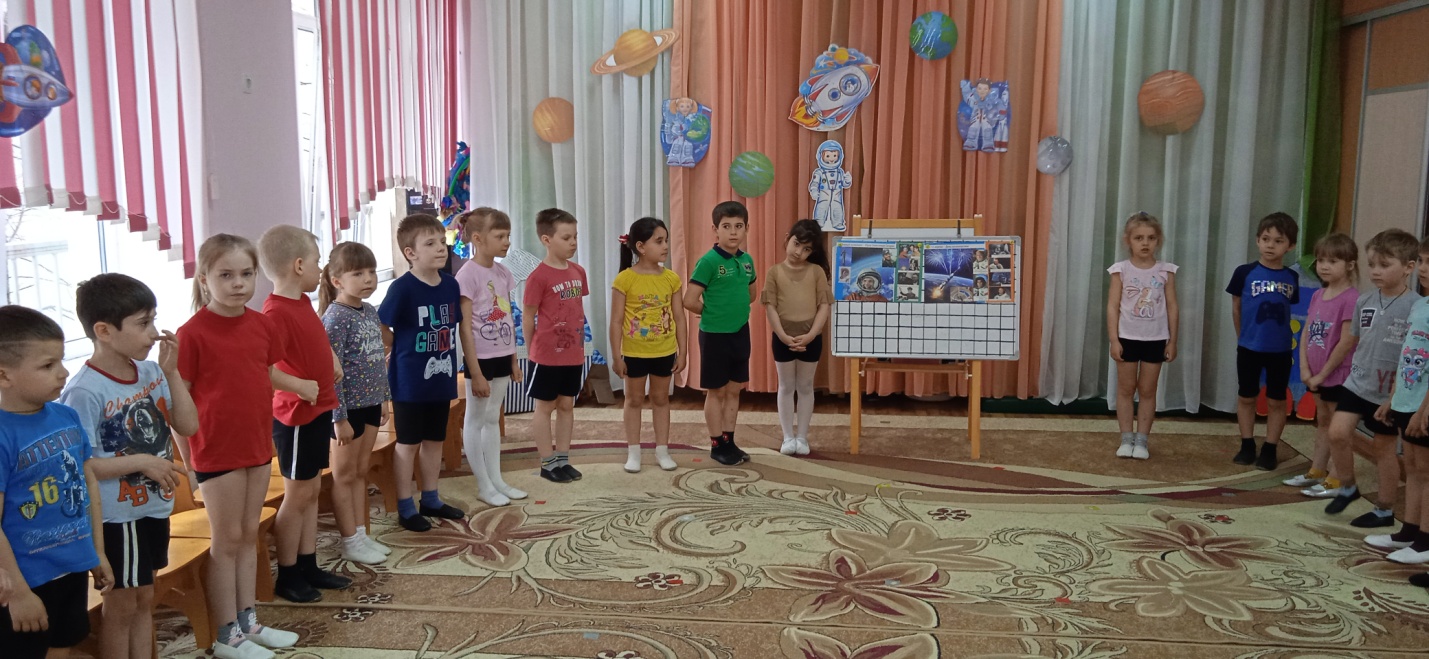 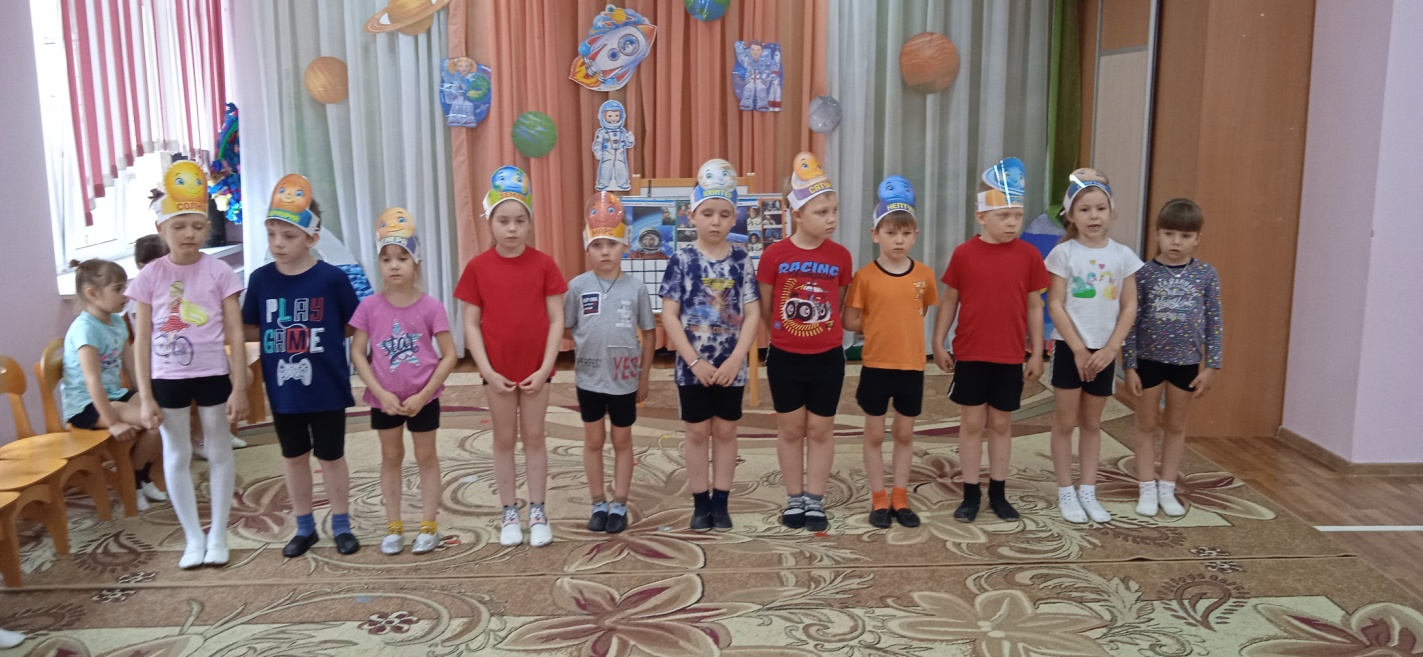 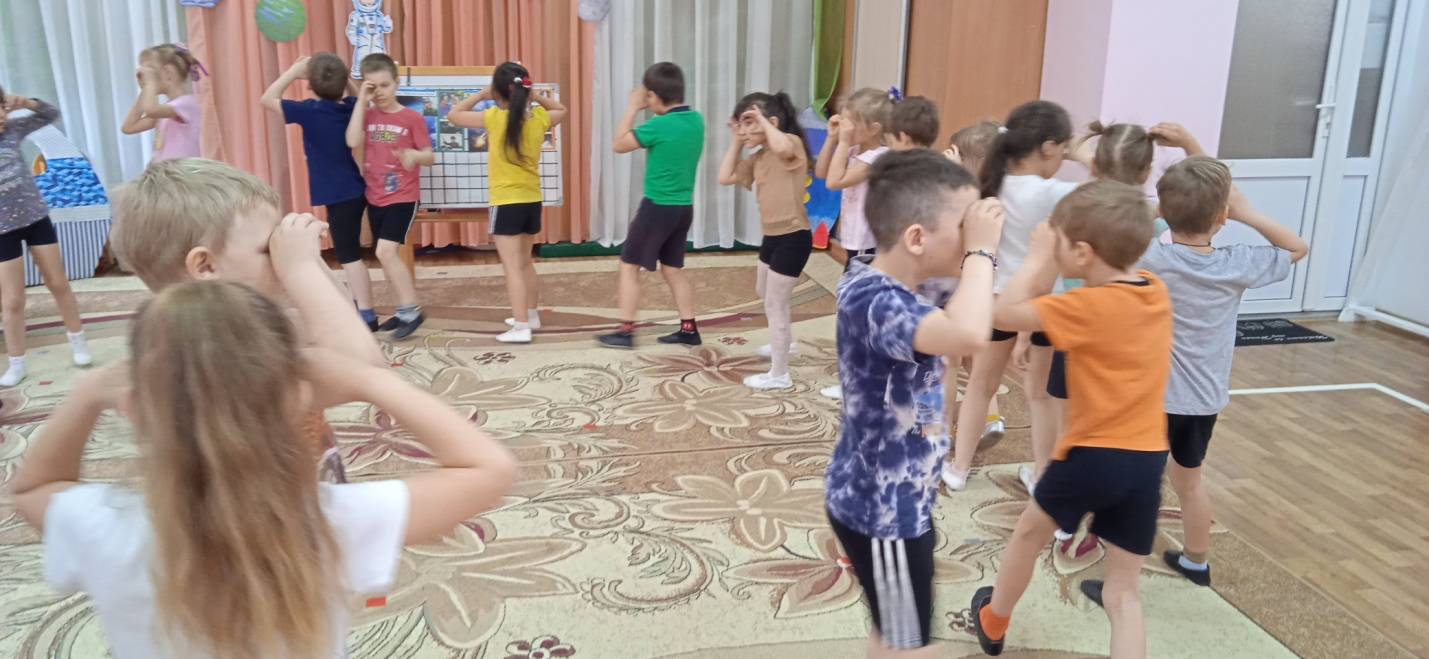 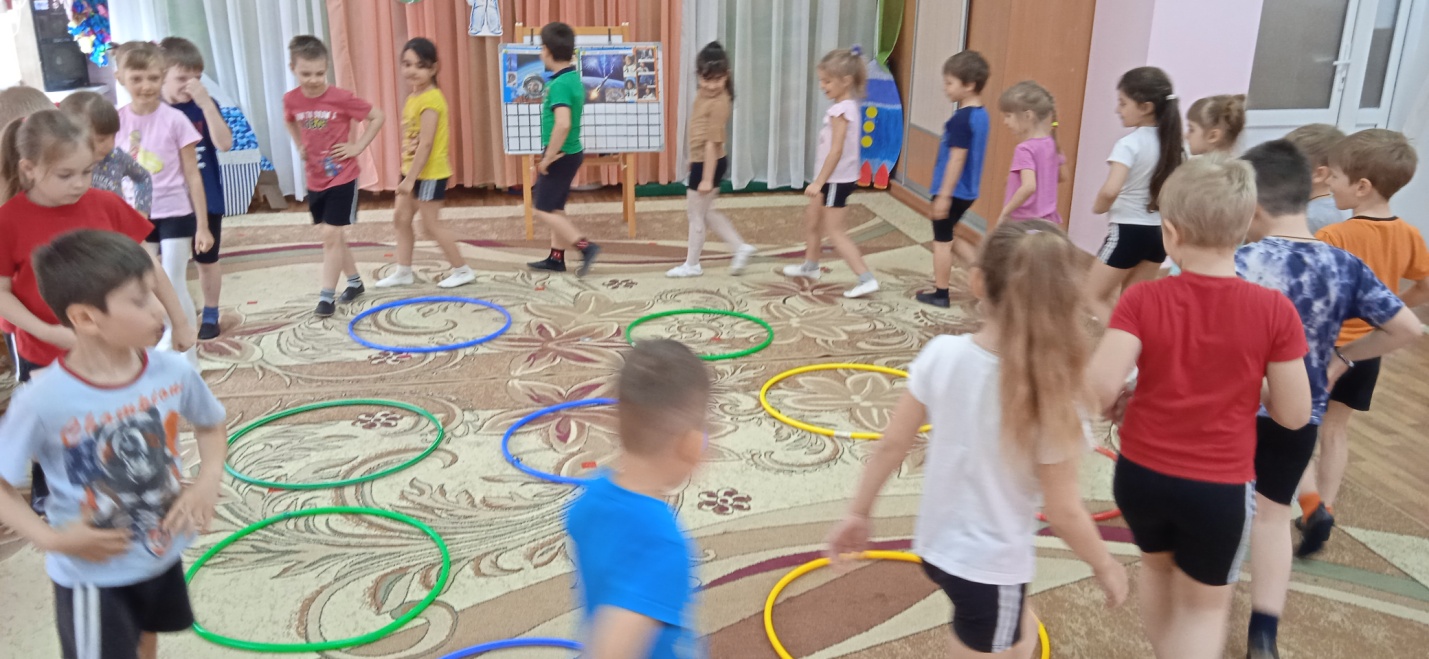 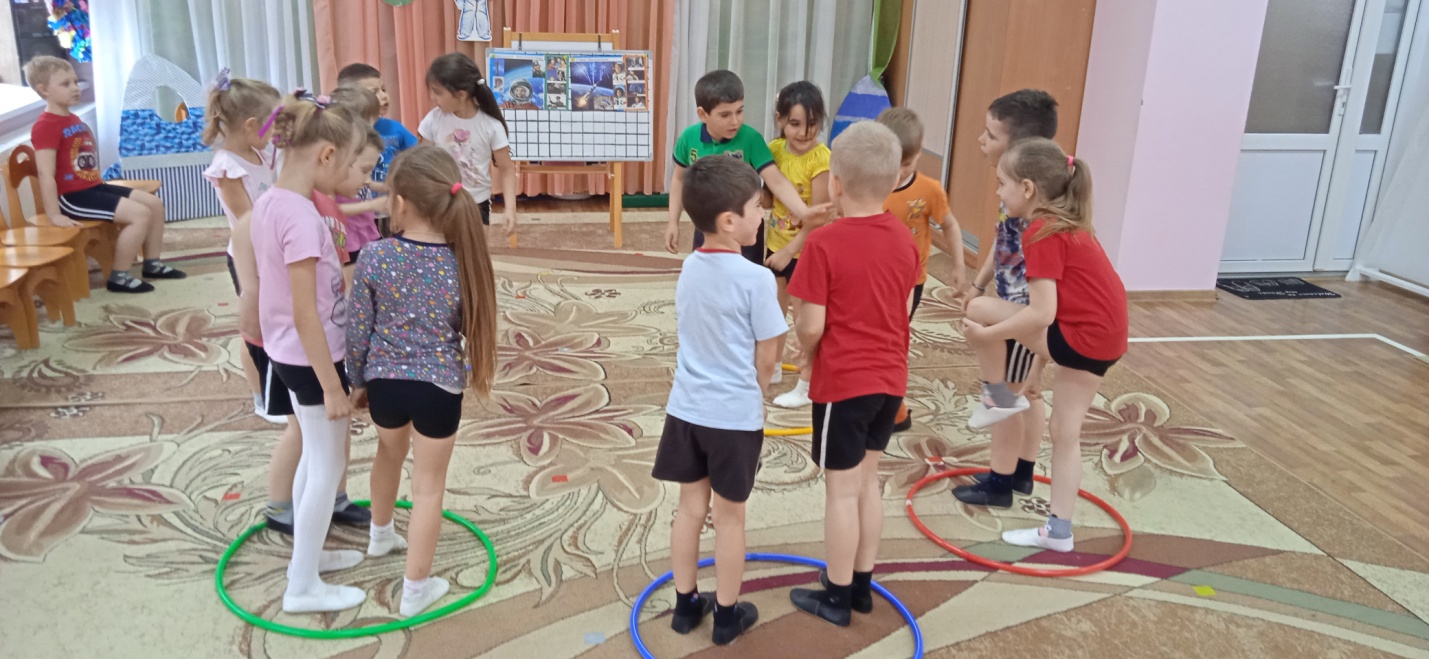 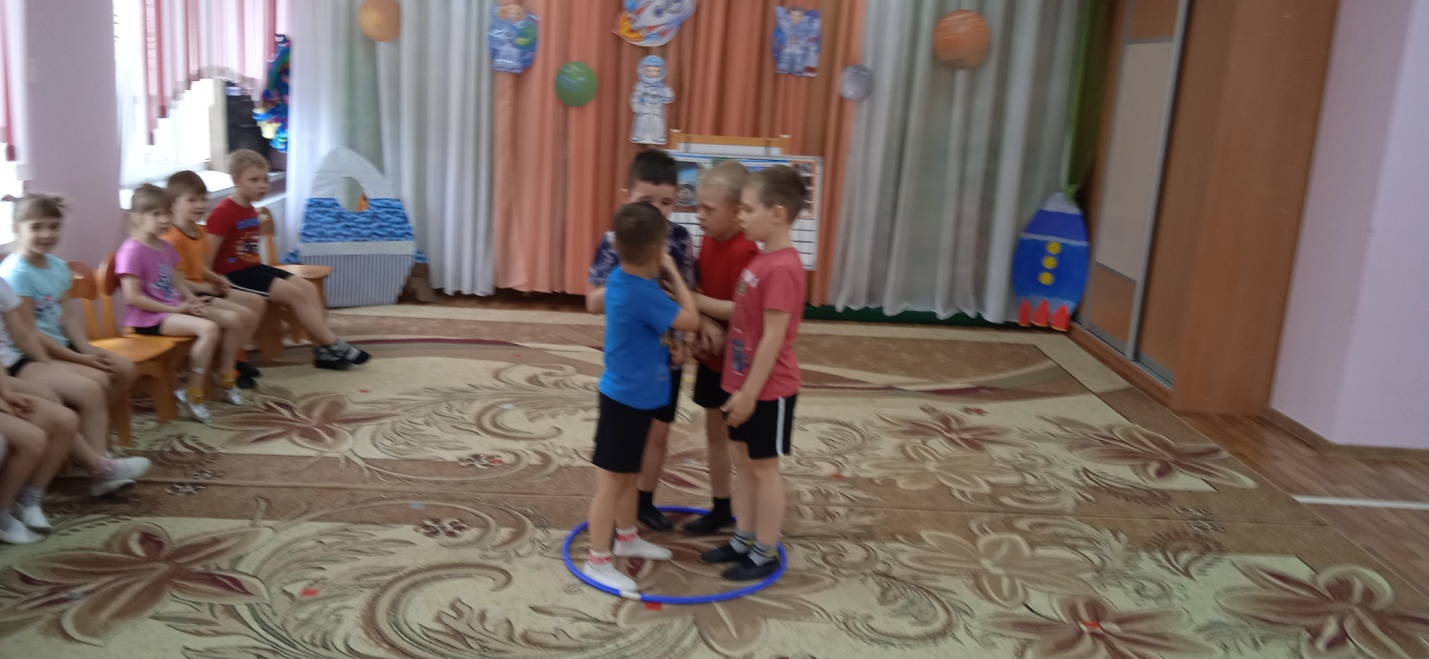 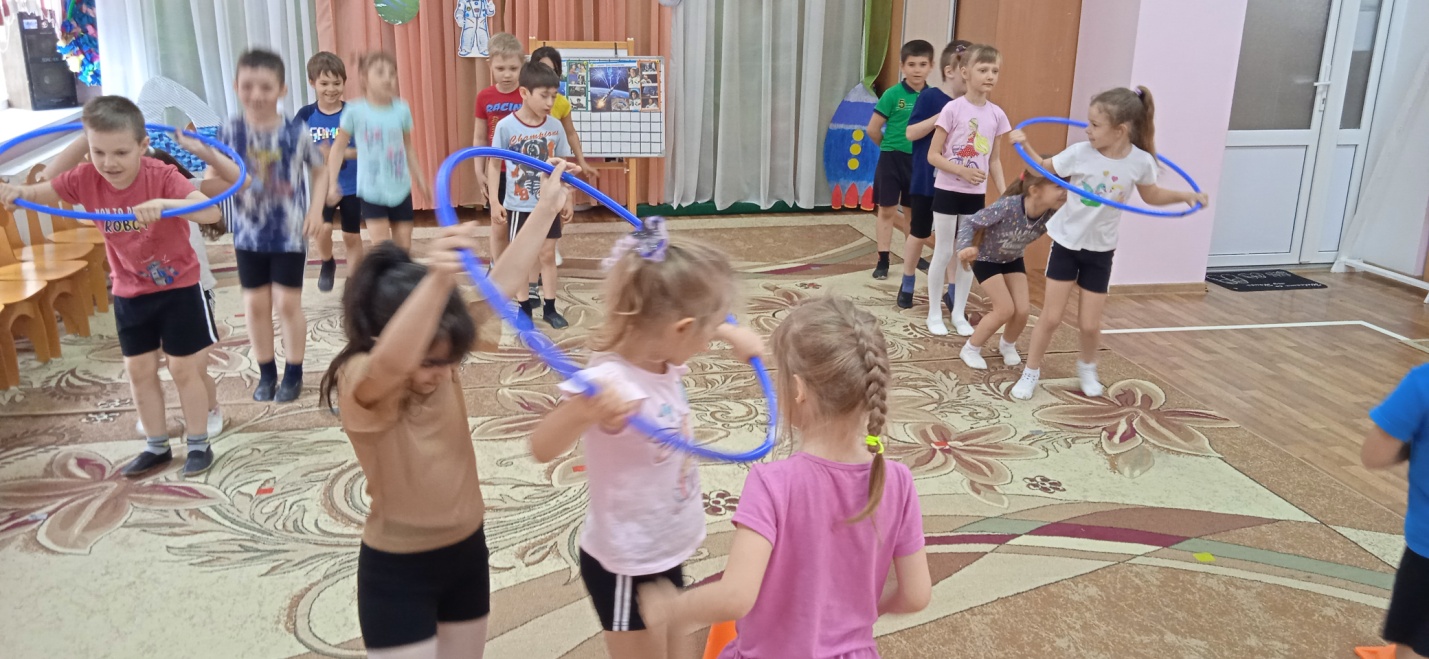 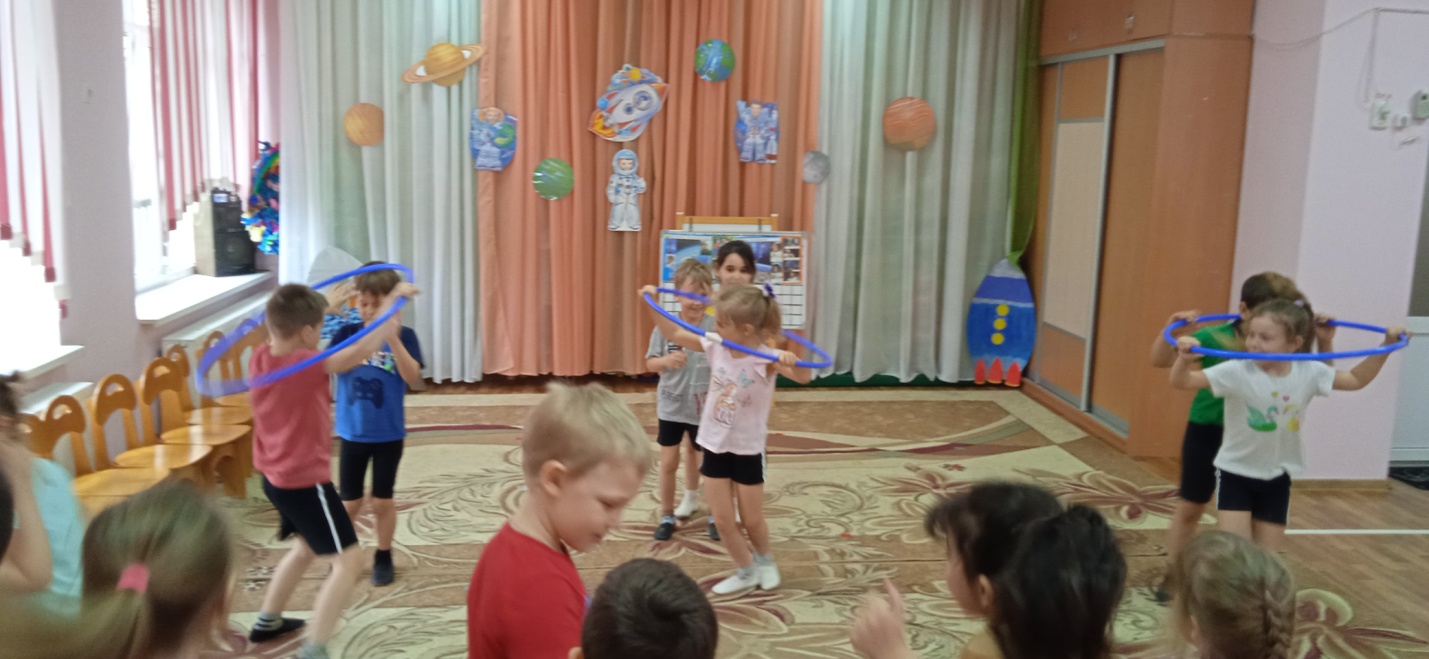 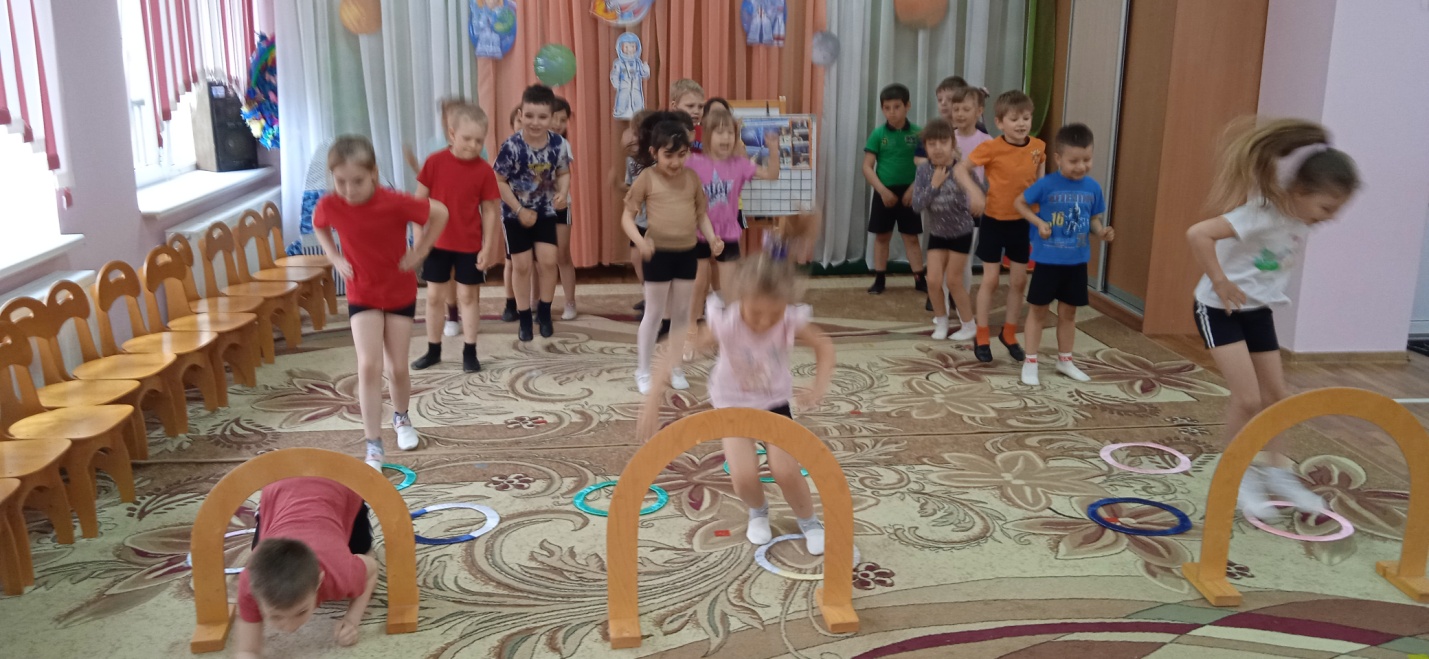 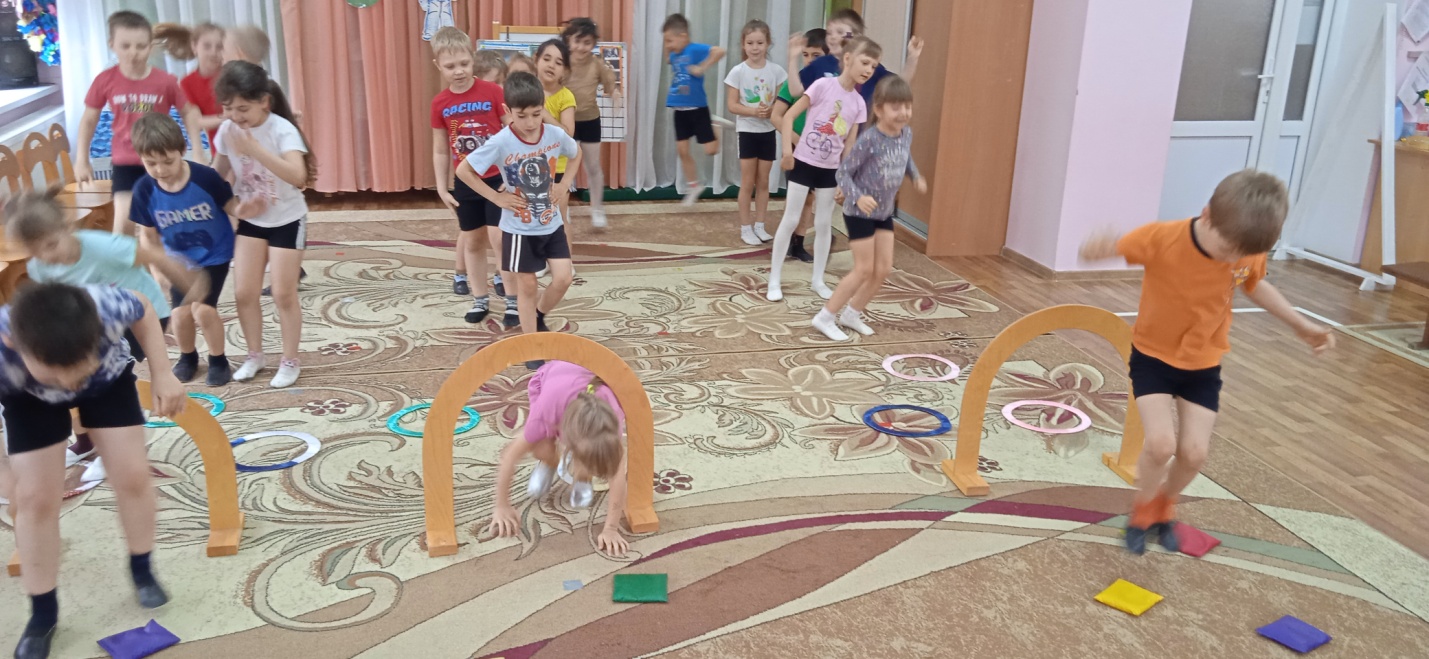 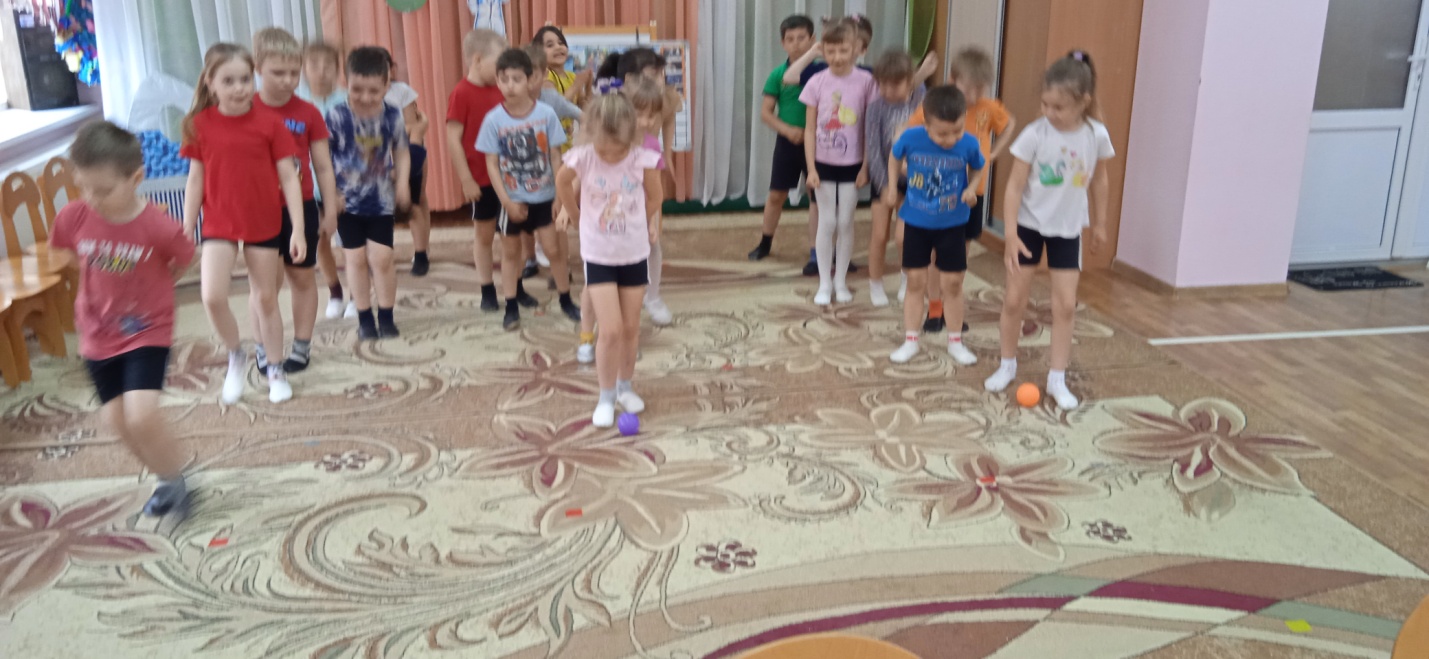 1.Меркурий – Ближайшая к солнцу планетаЖара нестерпима! Изжарит в котлету.Повёрнута к солнцу одной сторонойС другой страшный холод и мёртвый покой.2.Венера Очень близко к нам, но всё жеС несусветной высоты Смотрит вниз на нас ВенераНазвана планета этаВ честь богини красоты.4. Марс. Марс красноватый на землю глядит,Многих смущает его внешний вид.Имя  он носит в честь бога войны,И охранять его вечно должны.3.Земля  Наша Земля – голубая планета,Воздухом свежим и солнцем одета.Нет, вы поверьте, Земли голубей От синевы рек озёр и морей.Горы, равнины, леса и поля Всё это наша планета Земля.Ветры воют с облакам играя, Ливни шумят… И от края до края вы не найдёте чудесней на свете Нашей прекрасной и доброй планеты!3.Земля  Наша Земля – голубая планета,Воздухом свежим и солнцем одета.Нет, вы поверьте, Земли голубей От синевы рек озёр и морей.Горы, равнины, леса и поля Всё это наша планета Земля.Ветры воют с облакам играя, Ливни шумят… И от края до края вы не найдёте чудесней на свете Нашей прекрасной и доброй планеты!Воспитатель: Все эти четыре планеты имеют твёрдую почву, как и Земля, поэтому их так и называют  - планеты Земной группы.Воспитатель: Все эти четыре планеты имеют твёрдую почву, как и Земля, поэтому их так и называют  - планеты Земной группы.Воспитатель: Все эти четыре планеты имеют твёрдую почву, как и Земля, поэтому их так и называют  - планеты Земной группы.Воспитатель: Все эти четыре планеты имеют твёрдую почву, как и Земля, поэтому их так и называют  - планеты Земной группы.5.Юпитер- это газовая планета –гигант. Огромная, красивая планета…
В честь Бога это чудо нарекли…
Юпитер есть восьмое чудо света…
Он зажигает космоса огни…Юпитера размеры, так огромны…
Что все планеты спрятались бы в нём…
Там серы бьют фонтаны в космос вольно…
Планета эта пышет вся огнём6.СатурнОт Солнца по кругу шестому
Спокойно идёт великан,
По массе его и объёму
Вторая планета-гигант.У каждой планеты есть что-то своё,Что ярче всего отличает её.Сатурн непременно узнаешь в лицо -Его окружает большое кольцо.6.СатурнОт Солнца по кругу шестому
Спокойно идёт великан,
По массе его и объёму
Вторая планета-гигант.У каждой планеты есть что-то своё,Что ярче всего отличает её.Сатурн непременно узнаешь в лицо -Его окружает большое кольцо.7.Уран
Уран больших планет собрат,Такой же газовый гигант,Но, хотя Уран гигантен,Нет на нем полос и пятен,И, к тому же, исключеньеОн в манере обращенья.Воображение тревожа,Уран летит вкруг Солнца лёжа,8.НептунНептун - огромный, ярко-синий,Наверное, самый красивыйИз всех известных нам планет.Пусть не обманет этот цвет9. Плутон – Самая удалённая от солнца планета, она в пять раз меньше земли. Из всех девяти планет только на Земле есть условия для жизни. Здесь холодные миры.Света нет и нет жары.Вечная зима и ночь...Захотелось сразу прочь.Скован льдом Уран, Нептун, И на Плутоне колотун!Без атмосферы, по всему,Жить невозможно никому!Планеты прекрасны, но жизни там нет.А что же там дальше? Царство комет!1. На корабле воздушном,                          Космическом послушном.Мы, обгоняя ветерНесемся на ….(ракете)2.Самый первый в космосеЛетел с огромной скоростьюОтважный, русский пареньНаш Космонавт…. (Гагарин)3.Планета голубаяЛюбимая, родная.Она твоя, она моя.И называется….(Земля)4.Он космос покоряет,Ракетой управляетНа английском – астронавт.А по-русски (космонавт) .5.Ясными ночками гуляет мама с дочками.Дочкам всё твердит она: - Спать ложитесь, поздно!Потому что мать – луна, а дочурки… .(звёзды)6.Что за чудная машинкаСмело по Луне идёт?Вы её узнали, дети?Вот железный (луноход) .7.Среди поля голубого – яркий блеск огня большого.Не спеша огонь тут ходит, землю-матушку обходит,Светит весело в оконце, ну конечно, это…. (солнце) 